
Name: ___________________________________________________                = OK to completed as a GROUP ACTIVITY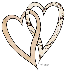 Choose one assignment from a box below to complete each week and submit your completed assignment to chattahoocheeorchestra@gmail.com.  (only ONE BOX PER WEEK is required)
By the end of the year you get extra credit if you’ve made a winning tic-tac-toe line of completed assignments Music is ArtListen to music without lyrics and draw a picture that reflects how the music makes you feel or what images it gives you (Be sure to include the song title & performing artist)Decade TimelineChoose a Decade or period in music history (Grunge, Big Hair Bands, etc) and create a timeline of noteworthy songs & events.  Include pictures and make it visually appealing!Bach to the FutureRead an article about a modern classical guitarist and watch a video of them performing.  Write a 3 paragraph summary of what you discoveredIn Da HouseChoose a famous performance venue (like Carnegie Hall) and look up what groups are performing there this season.  Write an article to describe the range of different acts that book the space.Karaoke RemasterChoose a song and create new lyrics to it.  Video yourself singing your new lyrics along to it and submit. Better than the OriginalDo a cover of any song you like.  You may play guitar, piano, ukulele, recorder, kazoo, whatever you have at home that works for you Music Mash UpCreate a mash up of at least two different songs and submit a recording of you performing it – get creative!Songwriter LifelinePerformers get all the credit, but they rarely write their own songs.  Research a song writer and do a poster of some of the songs they’ve written and what performers made the song famousWhat the ……???Listen to an unusual genre of music and write down 10 questions you have about the music.  Answer 5 of them using complete sentences.Compare & ContrastListen to two different groups perform the same song and create a Venn diagram that compares & contrasts the two versions
Meme MeCreate a sheet of at least 4 original guitar or music related memesRockumentaryResearch a musician/group that interests you and make a video documentary of their careerChord ProMake a video of you teaching another person at least 3 chords on guitar.VibeChoose a song or group that resonates with you and write a letter to your friend explaining why it draws you in and why your friend should give it a listen as wellHow It’s MadeResearch how a guitar is built from start to finish and make a poster, slideshow or video of the process.Heal MeResearch the ways that music is being used today to heal, reduce pain, and help recovery.  Be sure to reference actual studies that show its effectivenessOw, It Hurts When I PlayResearch the most common ailments of musicians and some of the most effective ways to cure them. Make a poster of where it hurts and how to helpYou’re FunnyMake a comic strip of a day in the life of a musician using at least 5 panelsWorkin’ for a Livin’Research a music career.  Create a powerpoint or poster about the career.  Include the types of companies that hire for that career, average salary, and kinds of work people in that career doStrum FunMake a video of yourself using at least 4 different strum patterns on the same 3-chord progression(if you’re already an advanced guitarist pls skip this one)  Scaly is GoodLearn any scale on guitar (blues, gypsy, major, minor, etc) and submit a video of you playing it – OR make a poster of how to play the scaleStrings Around the WorldMake a powerpoint about different string instruments from around the world including their name, sound, and country of originFiddle Me TimbersSubmit a video of you playing a pirate song on your instrument (or another instrument you play)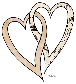 Weird and WonderfulCreate a PPT of the weirdest (or just most interesting) instruments you can find online. Try to embed videos of the instruments in action so the viewer can enjoy it as well.Smarty PantsCome up with your own guitar related topic of equal vigor to those on this page, do your own assignment & submit